July 22, 2020A-00088631FOREST HILLS TRANSFER & STORAGE2101 ARDMORE BLVD, FOREST HILLSPITTSBURGH PA 15221NOTICE OF SUSPENSION OF PUC OPERATING AUTHORITYEffective July 21, 2020For failure to maintain an acceptable Tariff of Rates on file with this CommissionTo Whom It May Concern:	As of July 21, 2020, your PUC operating authority is SUSPENDED, due to your failure to maintain an acceptable tariff on file with the Commission.  You may not operate while under suspension.  Operating while under suspension will result in prosecution and the cancellation of your Certificate of Public Convenience.	The Commission was previously notified that you had failed to pay dues to the Tristate Household Goods Tariff Conference (Tristate), and were no longer a member in good standing.  Multiple attempts were taken to assist you in becoming compliant, but no actions were taken on your part.  As a result, of your failure to maintain your membership, you can no longer use the tariffs of Tristate.	You are in violation of the Public Utility Code, Pa. C.S. § 1302, which requires that all carriers must maintain an acceptable tariff on file with this Commission.  You must file a new tariff, in such form as designated by the Commissions regulations in 52 Pa. Code Chapter 23.	If the Commission does not receive a new acceptable tariff within 15 days of the date of this letter, a Complaint will be instituted against you for failure to comply with the Commission’s tariff requirements.  The Complaint may result in a fine being levied against you, as well as the cancellation of your Certificate of Public Convenience.If a new, acceptable tariff is filed in a timely manner, you will receive A LETTER NOTIFYING YOU THAT THE SUSPENSION HAS BEEN LIFTED.  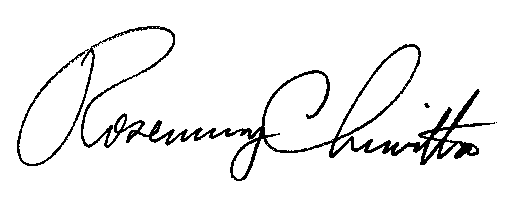 							Very truly yours,							Rosemary Chiavetta		 					Secretary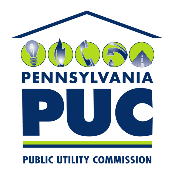 COMMONWEALTH OF PENNSYLVANIAPENNSYLVANIA PUBLIC UTILITY COMMISSION400 NORTH STREET, HARRISBURG, PA 17120IN REPLY PLEASE REFER TO OUR FILE